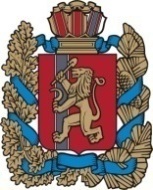 Благовещенский сельский Совет депутатовИрбейского района Красноярского края РЕШЕНИЕ проект    .00.2022                               с. Благовещенка                                           №О назначении  старосты д. Минушка.В соответствии со статьей 21.1 Устава Благовещенского сельсовета Ирбейского района Красноярского края, решения Совета Депутатов Благовещенского сельсовета от 30.11.2020 года № 7 «Об утверждении Положения о старосте сельского населенного пункта в Благовещенском сельсовете», схода граждан д. Минушка  Благовещенский сельский совет депутатов Ирбейского района Красноярского края решил.РЕШИЛ:         1.Назначить старостой д. Минушка Гусева Михаила Сергеевича сроком на 3 года.                   2.Исполнение настоящего Решения возложить на  главу Благовещенского сельсовета Гуменко Д.Л.       3. Настоящее решение вступает в силу в день, следующий за днем его  опубликования  в печатном издании «Вестник Благовещенского сельсовета».Председатель совета депутатов                            Н.И.БоброваГлава  сельсовета                                                   Д.Л.Гуменко